Пінгвіни
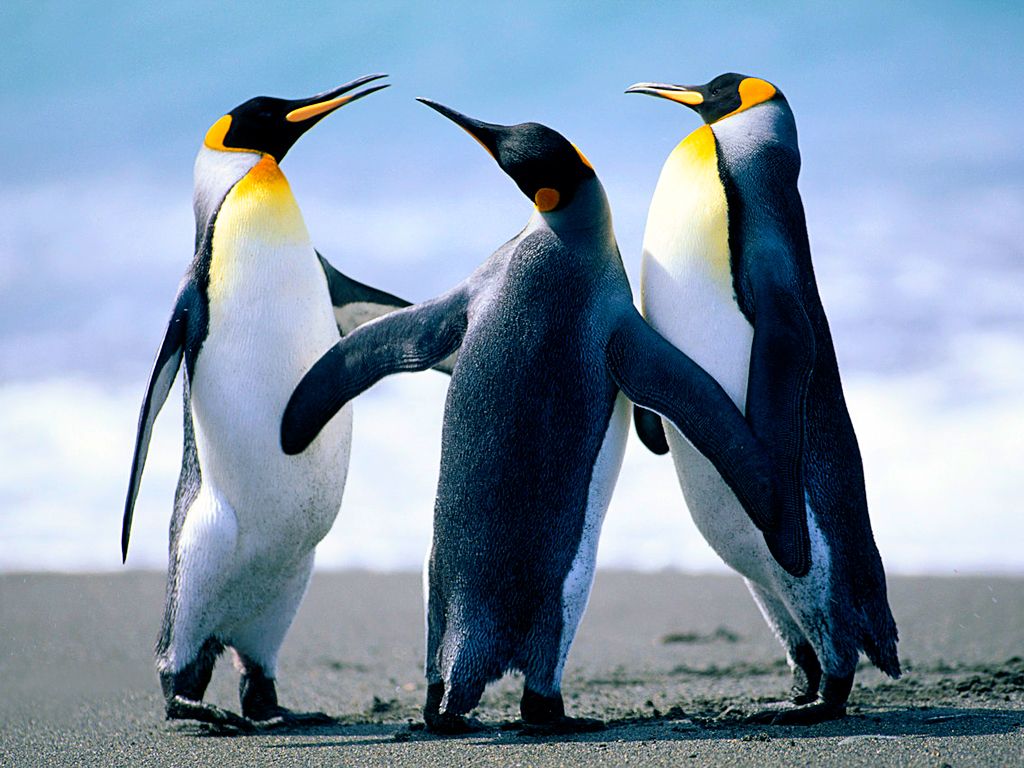 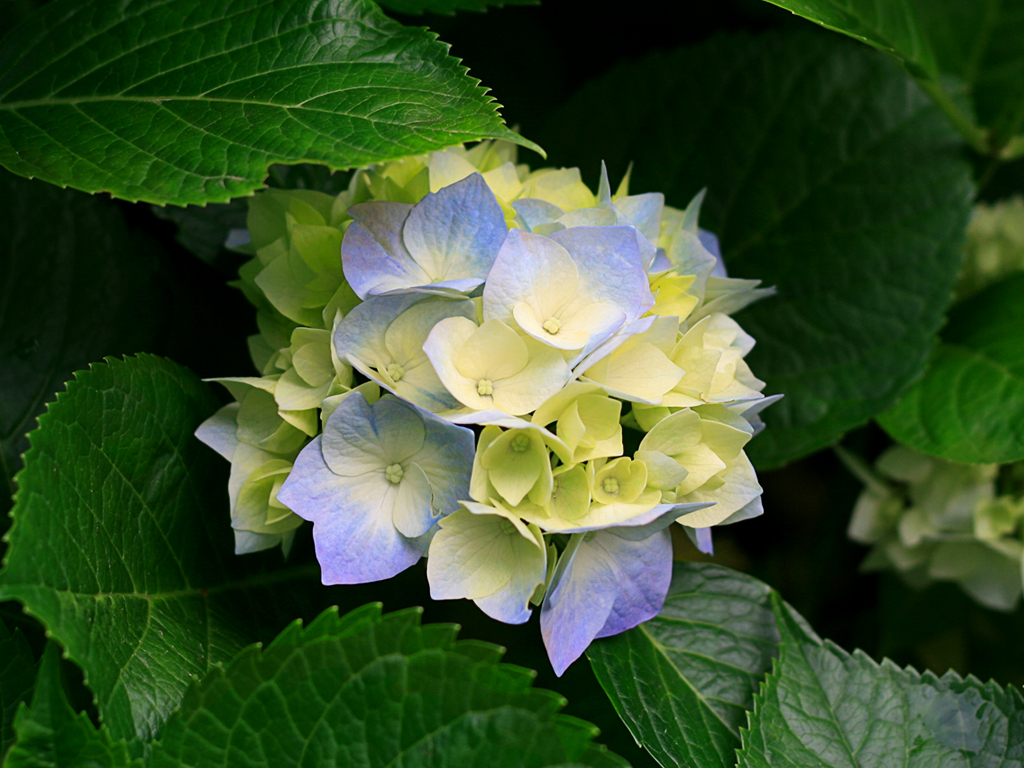 Рисунок 1Квіти гарні, поле грязне